                                               ПОЯСНИТЕЛЬНАЯ ЗАПИСКА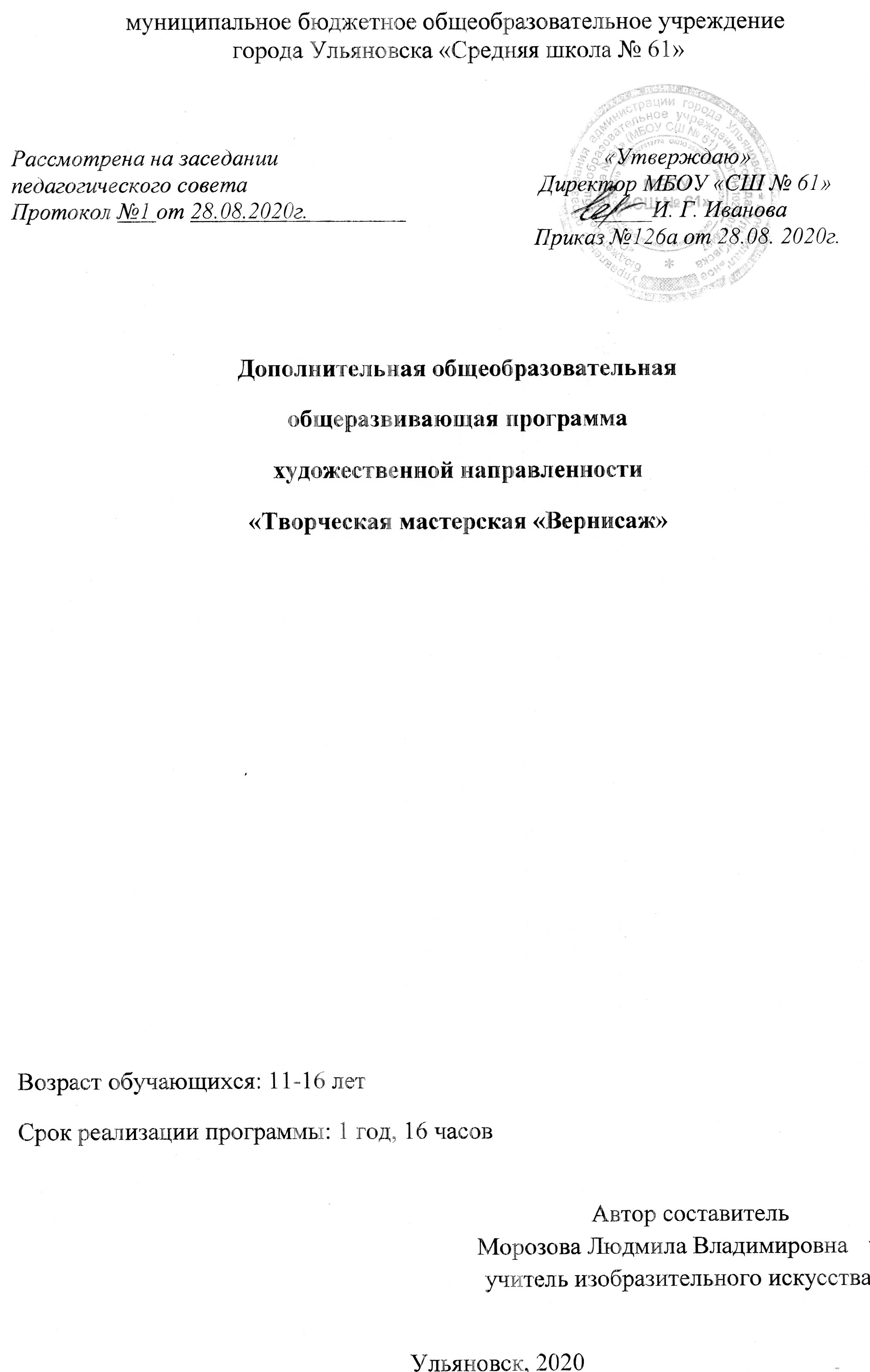       Дополнительная общеобразовательная общеразвивающая программа «Творческая студия «Вернисаж» (далее-Программа) разработана для предоставления образовательных услуг учащимся школьного возраста 11-16 лет в условиях МБОУ «СШ № 61» города Ульяновска. Дополнительная общеобразовательная общеразвивающая программа «Вернисаж» по изобразительному творчеству направлена на развитие творческого потенциала детей, их воображения, и мышления, раскрытие их индивидуальности и креативности. Изобразительное творчество –важное средство познания и отражения действительности во всей её сложности и многообразии. Содержание программы построено так, чтобы обучение было направлено на создание условий для развития духовных качеств личности, способной чувствовать и воспринимать сущность художественной культуры, а также осваивать формы эстетической действительности. Приобретение опыта творческой деятельности и опыта эмоционально-ценностных отношений происходит на занятиях по данной программе через знакомство, как с мировой историей и культурой, так и культурой родного края. Народные промыслы и традиции,  история и искусство народов мира занимают в программе важное место, так как знакомство учащихся с богатым культурным наследием расширяет их кругозор, обогащает память и воображение, развивает фантазию и помогает расширять представление о взаимодействии культур. Дополнительная общеобразовательная общеразвивающая  программа «Вернисаж» опирается на наличие у детей разного  возраста определенных видов художественного мышления. На занятиях учащиеся учатся находить сходство и различие в культуре разных народов мира; передавать эпоху в искусстве через предметную среду; определять связь характера, формы и колорита природных объектов.Направленность программы: дополнительная общебразовательная общеразвивающая  программа «Вернисаж» (далее-Программа ) имеет художественную направленность.Уровень программы-стартовый. Предполагает использование и реализации общедоступных и универсальных форм организации материала, минимальную сложность предполагаемого для освоения содержания материала.Дополнительная общеобразовательная общеразвивающая программа «Вернисаж» составлена на основе следующих нормативных документов:Федеральный Закон Российской Федерации от 29.12.2012 № 273 «Об образовании в Российской Федерации» (далее - ФЗ № 273);Приказ Министерства просвещения Российской Федерации от 9 ноября 2018 г. № 196 «Об утверждении порядка организации и осуществления образовательной деятельности по дополнительным общеобразовательным программам»;Концепция развития дополнительного образования детей от 4 сентября 2014 г. № 1726;Письмо Минобрнауки России от 18.11.15 № 09-3242. Методические рекомендации по проектированию дополнительных общеразвивающих программ.СанПин 2.4.3172-14: «Санитарно-эпидемиологические требования к устройству, содержанию и организации режима работы образовательных организаций дополнительного образования детей»;Устав МБОУ «СШ№:61» г. Ульяновска;Локальные нормативные акты.Актуальность программы выражена в том, что в настоящее время проблема развития детского творчества является одной из наиболее актуальных. Перед нами возникает необходимость в новых подходах к преподаванию эстетических искусств, способных решать современные задачи творческого восприятия и развития личности в целом. Процессы реформирования в российском обществе изменили приоритеты в сфере образования. От цели «воспитание гармонически развитой личности» современное образование пришло к тому, что личность должна быть компетентной и отвечающей требованиям государства в условиях современного инновационного социально-экономического развития.В период смены ценностных ориентиров нарушается духовное единство общества, размываются жизненные ориентиры молодежи, происходит девальвация ценностей старшего поколения, а также деформация традиционных для страны моральных норм и нравственных установок. Особую важность приобретают учебные предметы, формирующие духовность подрастающего поколения. Большой потенциал духовно-нравственного развития учащихся несет в себе предмет «Изобразительное творчество» в системе дополнительного образования. Таким образом, развивается творческая личность, способная применять свои знания и умения в различных ситуациях.Программа «Вернисаж» имеет вариативность направлений: на развитие эмоционально-эстетических, сенсорных, познавательных способностей, обеспечивающих более глубокое освоение разных видов искусства, а также на формирование общей и художественной культуры. Учащимся предоставляется возможность подбирать оптимальные решения для поставленной задачи, что способствует развитию творческого мышления, умению находить новые, ранее не изученные пути решения заданий.Адресат программы дополнительная общеобразовательная общеразвивающая программа «Вернисаж» адресована обучающимся 11 – 16 лет. Набор детей по программе осуществляется по принципу добровольности, без отбора и предъявления требований к наличию у них специальных умений. Главным условием является желание ребенка заниматься изобразительной деятельностью.Прием учащихся в изостудию осуществляется по заявлению от родителей или лиц, заменяющих их. Особенности организации образовательного процесса. В соответствии с учебным планом программы детского объединения группы сформированы из обучающихся разной возрастной категории. Состав группы – постоянный. Количество обучающихся в группе – не менее12-15 человек.Формы обучения. Форма обучения – очная. Данная форма обучения наиболее эффективна, так как обеспечивает непосредственное взаимодействие обучающихся с педагогом для более полного и содержательного освоения знаний и умений по данной программе.Объем и сроки освоения программы. Программа рассчитана на 1 год обучения. Общее количество часов по программе составляет 68часов. Данный период позволяет обучающимся освоить приемы и техники изобразительного искусства. По завершению каждого раздела программы проводятся занятия, на которых дети могут показать свои умения в области изобразительного творчества (участие в выставках конкурсах, мастер- классах).Режим занятий. Продолжительность занятий установлена на основании СанПин 2.4.3172-14: «Санитарно-эпидемиологические требования к устройству, содержанию и организации режима работы образовательных организаций дополнительного образования детей». Продолжительность одного занятия - 45 минут. Занятия проводятся по 2 часа в неделю.                                    ЦЕЛЬ И ЗАДАЧИ ПРОГРАММЫ  Цель: формирование творчески и социально активной личности ребенка, обладающей компетенциями в области художественно-творческой деятельности, готовой к культурному, социальному самоопределению и самореализации.Задачи:            Обучающие:сформировать компетентности учащихся по разделам программы: рисунку, живописи, тематической композиции, декоративно-прикладному искусству;научить осознавать потенциал искусства в познании мира, в формировании отношения к человеку, природным и социальным явлениям;способствовать формированию способности осознавать главные темы искусства и, обращаясь к ним в собственной художественно-творческой деятельности, создавать выразительные образы.             Развивающие:развивать наблюдательность, зрительную память, пространственное мышление и способность эмоционально воспринимать окружающую действительность и передавать в художественно- творческой деятельности;развивать познавательную, творческую и социальную активность учащихся, потребность в самообразовании;развивать эстетический вкус на основе творческого анализа произведений искусства.    Воспитательные:воспитать способность передавать в собственной художественной деятельности красоту мира, выражать своѐ отношение к негативным и позитивным явлениям жизни и искусства;сформировать уважение к культуре и искусству, к мировому культурно-историческому наследию;воспитать трудолюбие, бережливость, жизненный оптимизм,способность к преодолению трудностей                                      СОДЕРЖАНИЕ ПРОГРАММЫ                                     Содержание учебного плана1.	Вводное занятие «Фантастический мир» ТБ (1 ч.)Теоретическая часть. Повторение техники безопасности. Знакомство с внутренним распорядком. Правила игры. Проверка основных знаний, полученных на прошлом году обучения.Практическая часть. Игровая программа с конкурсами. Выполнение шуточных заданий, предложенных педагогом. Игры на сплочение коллектива: «Твистер», «Радужные стрелочки»,«Попробуй меня найди!» и др.2. Рисунок и живопись (21ч.)Основные сведения о перспективе и ее применение в рисунке.Теоретическая часть. Вводная беседа. Виды перспективы. Линия горизонта. Точка схода. Фронтальная и угловая перспектива. Перспектива в действииПрактическая часть. Построение эллипса. Куб в перспективе. Построение коробки,ведра в перспективе. Перспектива в действии: дом, дорога. Самостоятельный выбор материалов.Пейзаж родной земли.Теоретическая часть. Свет как средство выявления главного в композиции пейзажа.Понятие светотени и ее законов. Многообразие форм и красок окружающего мира. Роль колорита в пейзаже времен года. Цветовые отношения, характерные для выбранного времени года.Практическая часть. Компоновка в формате листа. Наброски и зарисовки с натуры.Выполнение пейзажа разных времен года (осенний, летний, зимний).Рисунок птиц и зверей.Теоретическая часть. Анималистический жанр. Изучение особенностей формы.Особенности анатомического строения птиц и зверей. Способы передачи движения и характера формы животного.Практическая часть. Выполнение длительного рисунка зверей и птиц с передачей характера изображаемого объекта. Самостоятельный выбор материалов.Передача фактуры предмета.Теоретическая часть. Светотеневой рисунок. Линейный рисунок. Цветовые отношения.Рисование с натуры. Правильное положение руки.Практическая часть. Постановка из нескольких предметов различных по материалу (стекло, металл, ткань, дерево) на цветном фоне. Этюды с натуры. Передача фактуры (материала предметов).Натюрморт в разных техниках исполнения (гризайль, теплый, холодный, контрастный).Теоретическая часть. Понятия: свет, блик, тень, полутень. Передача объема. Передача тонально-цветовых отношений. Понятия «гризайль», «батик». Рассматривание произведений искусства в жанре натюрморт. Анализ работ.Практическая часть. Постановка из двух предметов различных по форме и окраске, на нейтральном фоне. Передача светотени одним цветом, как средства выражения формы (монохром). Выполнение натюрморта в технике батикИнтерьер. Моя комната.Теоретическая часть. Внутренне пространство дома. Понятие интерьер. Правила построения комнаты. Перспектива как способ изображения пространства. Композиционный центр.Практическая часть. Выполнение исследовательского задания: выбрать наиболее удачный вид интерьера своей комнаты и сфотографировать. интерьера своей комнаты на листе бумаги, с применением законов перспективы. Выполнение  набросков предметов интерьера с натуры. Графическое и цветовое решение работы.Объект и пространство.Теоретическая часть. Интерьер и человек. Функциональная красота предметного наполнения интерьера (мебель, бытовое оборудование).Практическая часть. Создание композиции на тему: жизнь моей семьи, например:«Мама готовит обед», «Семейный вечер» и др.Пейзаж с элементами архитектуры.Теоретическая часть. Различные композиционные виды планировки города. Цветовая среда. Выбор материала в зависимости от замысла: однотонное или цветовое решение в гуаши или акварели.Практическая часть. Работа по представлению и памяти с предварительным выбором знаменитых построек любимого города.Тематическая композиция (21 ч.)Законы и принципы построения композиции. Творчество художников.Теоретическая часть. Знакомство с творчеством художников – сказочников: Васнецов В., Билибин И., Врубель М. Вводная беседа о композиции. Роль ритма в формировании замысла композиции. Поиски проявления ритмических ситуаций в жизни.Практическая часть. Упражнение для развития художественного видения с использованием равновесия, контраста. Наблюдение движения в жизни, «статика», «динамика». На основе наблюдений, зарисовок с натуры и по памяти выполнить композиционный эскиз.Сюжет и содержание в картине.Теоретическая часть. Построение общего движения в композиции. Изучение законов композиции: «равновесие», «симметрия», и «асимметрия», «контраст», «нюанс». Цельность композиции, выявление главного и второстепенного. Смысловое соподчинение, цветовое соподчинение, роль масштабности.Практическая часть Использование всех приемов в композиции.Композиция на заданную тему: «Мир увлечений», «Мой любимый вид спорта». Использование различных материалов. Цветовое решение и формат по выбору.Жизнь в моем городе.Теоретическая часть. Выражение идеи, замысел, эскизы. Художественно – творческий проектПрактическая часть. Работа по группам – создание композиции с использованием различных фактур и материалов на темы: «Город будущего», «Наш город сад в космосе» и др. Исполнение проекта. Творческая защита.Композиции, посвященные памятным датам и знаменательным событиям.Теоретическая часть. Понятие темы, сюжета и содержания. Этапы создания картины.Реальность жизни и художественный образ.Практическая часть. Выбор темы из истории нашей страны. Сбор зрительного материала и зарисовок необходимых деталей. Темы могут быть найдены учащимися.Путешествия по разным странам.Теоретическая часть. Праздники народов Африки (отличие от русских праздников). Роспись на шелке как традиционное китайское искусство.Практическая часть. Проектирование костюма для африканцев; выполнение ритуальной росписи лица цветными мелками (боди-арт).Выполнение работы в технике батика по мотивам китайского искусства.Декоративно – прикладное искусство» (26 ч.)Композиционный орнамент. Стилизация растительных и животных форм.Теоретическая часть. Геометрический и растительный орнамент. Понятие стилизация.Приемы стилизации растительных и животных форм. Практическая часть. Орнаментальная композиция. Выполнение эскизов орнамента в полосе, круге, квадрате. Орнамент (симметрия, ритм, повтор). Элементы кистевой росписи.Теоретическая часть. Понятие орнамент, декоративный узор. Правила работы с кистью и красками. Постановка руки при кистевой росписи. Выразительные средства художественного творчества.Практическая часть. Копирование элементов кистевой росписи. Создание орнамента. Выполнение эскизов хохломской и гжельской росписи. Роспись объемной формы (матрешка, яйцо)Теоретическая часть. Русский сувенир. Основные виды матрешка Семеновская, Полхов- Майданская, Кузнецкая. Демонстрация изделий. Технические приемы росписи объемных форм.Практическая часть. Выполнение упражнений для освоения технических приемов росписи матрешки. Выполнение росписи деревянной заготовки акриловыми красками.Фактурный коллаж, с использованием различных материалов и декоративных элементовТеоретическая часть. Народный и кукольный театр на Руси, его герои и их характерные особенности. Прослушивание отрывков из балета И. Стравинского «Петрушка», определение характера народного героя в музыке. Понятие фактурный коллаж. Приемы декорирования работы.Практическая часть. Создание декоративного панно на предложенную тему «Петрушка», «Медведь». Использование в работе разнообразных материалов и декоративных элементов для зрительного эффекта.Волшебные краски. Итоговое занятие (3ч)               Календарный учебный график по программе «Вернисаж»                                                на 2020-2021 учебный год                                                ПЛАНИРУЕМЫЕ РЕЗУЛЬТАТЫОсвоение детьми программы направлено на достижение комплекса результатов в соответствии с концепцией развития системы дополнительного образованияЛичностные:способность умело применять полученные знания в собственной творческой деятельности;умение обсуждать коллективные результаты творческой деятельности;развитие навыков сотрудничества с взрослыми и сверстниками;развитие доброжелательности и эмоционально-нравственной отзывчивости и понимания к чувствам других людей;использовать на практике навыки изобразительной деятельности;работать с необходимыми инструментами и материалами;найти оригинальные композиционные решения в практической работе;свободно пользоваться всем диапазоном специальной терминологии;самостоятельно проанализировать выполненную работу, устранить ошибки;Метапредметные:умение творчески мыслить, самостоятельно находить решения поставленных задач, не копировать чужие рисунки, избегать шаблонности мышления;формирование умения понимать причины успеха или неуспеха учебной деятельности и способности конструктивно действовать даже в ситуациях неуспеха;умение организовать самостоятельную деятельность, выбирать средства для реализации творческого замысла;выстроить цепочку причинно-следственных связей, приведших к тому или иному результату.осуществлять взаимный контроль в совместной деятельности, адекватно оценивать собственное поведение и поведение окружающих;готовность слушать собеседника и вести диалог; готовность признавать возможность существования различных точек зрения, определение общей цели и путей ее достижения способность оценивать, анализировать результаты творческой деятельности: собственной и своих сверстников.Предметные:кратко знать историю изобразительного искусства, великих художниковспособы компоновки рисунка в пространстве листа, азы конструктивного рисунка, основ цветоведения и колористики.                     современные тенденции в изобразительном творчестве;пользоваться современными источниками информации. (Интернет);уметь пользоваться палитрой, мольбертом, планшетом, мастихином, использовать моделирующую пасту;уметь работать на пленэрах;уметь рисовать на заданную тему;владеть базовой терминологией изобразительного искусства;владеть навыками согласованных действий в группе;иметь развитую фантазию и воображение.современные тенденции в изобразительном творчестве;пользоваться современными источниками информации. (Интернет);уметь пользоваться палитрой, мольбертом, планшетом, мастихином, использовать моделирующую пасту;уметь работать на пленэрах;уметь рисовать на заданную тему;владеть базовой терминологией изобразительного искусства;владеть навыками согласованных действий в группе;иметь развитую фантазию и воображение.                           УСЛОВИЯ РЕАЛИЗАЦИИ ПРОГРАММЫМатериально-техническое обеспечение программыВ рамках реализации программы предусматривается материально-техническое обеспечение, достаточное для соблюдения условий реализации программы и достижения заявленных результатов освоения образовательной программы.Для реализации программы необходимо следующее оборудование:шкафы для хранения наглядных пособий и раздаточного материала;маркерная доска;технические средства обучения (аудиоаппаратура, цифровая фотокамера, мультимедийное оборудование и др.);мольберты;рабочие столы;натюрмортный фонд;выставочные стенды.Материально-техническое обеспечение программы:листы формата А3;карандаши (простые, цветные, восковые);сухой графический материал (пастель, уголь, сангина, соус и пр.);фломастеры;гуашь;краски акварельные;темперные краски;акриловые краски;цветная бумага, картон, тонированная бумага для пастели;токарные изделия (миска, яйцо, матрешка и др.);альбомы для упражнений;кисти нейлон, белка (с №1 и т. д.);кисти щетина круглые и плоские (№ 5,8);Формы аттестацииДля проверки эффективности и качества реализации программы применяются различные способы отслеживания результатов.Виды контроля включают:предварительный контроль проводится в начале учебного года (сентябрь). Ведется для  выявления у обучаемых имеющихся знаний, умений и навыков;промежуточный контроль (январь–февраль) проводится в середине учебного года. По его результатам, при необходимости, происходит коррекция учебно-тематического плана;итоговый контроль (май) проводится в конце каждого учебного года, позволяет оценить результативность работы педагога за учебный год.В процессе обучения и воспитания применяются универсальные способы отслеживания результатов:                                    Оценочные и методические материалы:педагогическое наблюдение, наблюдение за организаторскими и коммуникативными навыками;анкетирование;опросы;тестирование;составление презентации и защита;коллективное обсуждение;анализ;творческие заданияработа над ошибками;участие в выставках различного уровня.Контрольно-диагностический блок.Диагностика образовательного процесса позволяет систематизировать и наглядно оформить индивидуальные данные об учащихся, организовать деятельность с использованием диагностических методов, максимально раскрывающих потенциал каждого ребенка. Анализ результатов диагностики позволяет подобрать эффективные способы организации детского коллектива, определить перспективу индивидуального развития личности.Для большинства обучающихся основным результатом является произведение собственных рук, а также набор компетенций, приобретаемых в ходе освоения данной программы. Использование принципа постепенного продвижения личности, дает возможность для самореализации воспитанника в условиях свободного выбора различных видов изобразительной деятельности. При этом успехи и достижения сравниваются не со стандартом, а с исходными возможностями. Для определения возможностей и умений ребенка при записи в объединение первичное тестирование, используется методика выявления исходного уровня владения умениями и навыками. Дальнейшее отслеживание результатов обучения проводится по контрольнымзаданиям, защите творческого проекта в течение года и итоговому тестированию в конце учебного года.                                        Список используемой литературыАлексеева, В.В. Что такое искусство?: учебно-методическое пособие[Текст]: / В.В. Алексеева. - М: Сов. Художник, 2014. - Вып. 7. -120 с., ил.Алпатов, М. В. Немеркнущее наследие [Текст]: кн. для учителя / М.В. Алпатов, сост.                    П. Истратова, автор предисловия И. Е. Данилова. - М.: Просвещение, 2014.-330 с., ил.Андронникова, М. И. Портрет: от наскальных рисунков до звукового фильма [Текст]:учеб.-метод. пособие / М.И. Андронникова. -М.: Искусство, 2011. - 423 с., ил.Ватагин, В. А. Воспоминания: записки анималиста [Текст]: монография / В.А. Ватагин. -М.: Сов. Художник, 2000. -214с., ил.Виппер, Б. Р. Введение в историческое изучение искусства [Текст]: учеб. для вузов / Б.Р. Виппер М.: Изобразительное искусство, 2016. - 288 с.Гастев, А. А. Леонардо да Винчи [Текст]: монография / А.А. Гастев. - М.: Молодая гвардия, 2009. - 400 с., ил.7..Живопись  1920-1930 [Изоматериал]: каталог-альбом / Гос. Русский музей; -М.:Советский художник. 2015. - 280 с., ил.8. «Примерные требования к программам дополнительного образования детей [Текст]:/приложение к письму Министерства образования РФ.-Дополнительное образование.- №3/07 С. 5-7.Список рекомендуемой литературыдля учащихся и родителей (законных представителей)Бялик, В. Пейзаж [Текст]: учеб.-метод. пособие / В. Бялик «Белый город», Москва 2008г.Казиева, М. Сказка в русской живописи, [Текст]: учеб.-метод. пособие / М. Казиева -«Белый город», Москва 2008г.Сокольникова, И.М. Основы живописи, [Текст]: учеб.-метод. пособие / И.М. Сокольникова- «Титул», Обнинск, 2016 г.Сокольникова, И.М Основы композиции,	[Текст]: учеб.-метод. пособие	/ И.М. Сокольникова - «Титул», Обнинск, 2016 г.Сокольникова И.М Основы рисунка, [Текст]: учеб.-метод. пособие / И.М. Сокольникова -«Титул», Обнинск, 2009 г.Савенкова, Л. Г. Человек в мире пространства и культуры[Текст]: / Л. Г. Савенкова. — М.,2000.Хворостов, А.С. Декоративно-прикладное искусство в школе. [Текст]: учеб.-метод. пособие/ А.С. Хворостов- М.: Издательство «Просвещение», 2008.Энциклопедия рисования. Перевод с английского [Текст]: учеб.-метод. пособие // «Росмэн» Москва..№Название раздела/темы       занятияКоличество часовКоличество часовКоличество часов Форма контроля№Название раздела/темы       занятияВсего ТеорияПрактика  Форма контроля1«Фантастический мир» вводное занятие. ТБ10,50,5Наблюдение, практическое задание, устный опрос2Рисунок и живопись.217142.1.Основные сведения о перспективах в рисунках211Беседа , анкетирование2.2.Понятие светотени. Светотеневой рисунок.        211Беседа. Наблюдение 2.3Натюрморт в разных техниках исполнения.        413Наблюдение2.4.Рисунок птиц и зверей. Особенности формы и строения   312Беседа, наблюдение2.5Понятия: гризайль, батик211Беседа, наблюдение2.6Интерьер. Правила построения комнаты3122.7Пейзаж в цвете. Цветовая среда22Беседа ,практическая работа2.8Пейзаж родной земли413Беседа 2.9Работа по представлению   11Беседа, наблюдение2.10Правила оформления работ для творческих выставок, конкурсов11Анализ творческих работ3Тематическая композиция216153.1.Законы и принципы построения композиции312Устный опрос, наблюдение3.2.Понятия- статика и динамика312Наблюдение3.3.Композиционный эскиз. Сюжет и содержание в картине312Устный опрос3.4.Изучение законов композиции. Цельность композиции, смысловое подчинение211Наблюдение3.5.Жизнь в моём городе. Идея, замыслы, эскизы22Анализ творческих работ3.6.Композиции к знаменательным событиям, праздникам312Беседа, наблюдение3.7.Передача настроения и цветовой гармонии. Путешествие по разным странам33Беседа , наблюдение3.8.Участие в творческих конкурсах211Анализ творческих работ4Декоративно-прикладное искусство266204.1.Стилизация растительных форм и форм животных514Беседа , устный орос4.2Элементы кистевой росписи.      22Наблюдение 4.3Копирование элементов хохломы и гжели  413Наблюдение4.4.Матрёшка. Этапы работы.  22Наблюдение за пошаговым выполнением4.5.Фактурный коллаж с использованием различных материалов и декоративных элементов211Беседа, наблюдение4.6Кукольный театр на Руси. Персонажи615Беседа, наблюдение4.7.Виды декоративного панно.  211Беседа, наблюдение4.8Элементы декора. Декорирование работы.  312Беседа, наблюдение6819,548,5№Дата Дата Кол-вочасов Тема занятия                Тема занятия               Форма занятийФорма контроля№ПоплануПо фактуКол-вочасов Тема занятия                Тема занятия               Форма занятийФорма контроля1  1Фантастический мир. Вводное занятие. ТБФантастический мир. Вводное занятие. ТБВводный инструктажНаблюдение, практическое задание, устный опрос2   1Основные сведения о перспективах в рисункахОсновные сведения о перспективах в рисункахКомбинированноеАнкетирование3   1Перспектива в действии: дом- дорогаПерспектива в действии: дом- дорогаПрактическоеПедагогическое наблюдение4   1Понятие светотениПонятие светотениКомбинированноеУстный опрос5   1Светотеневой рисунокСветотеневой рисунокКомбинированноеПедагогическое наблюдение6   1Передача фактуры предмета. Линейный рисунок.Передача фактуры предмета. Линейный рисунок.КомбинированноеАнализ выполнения заданий7   1Передача фактуры предмета. Линейный рисунокПередача фактуры предмета. Линейный рисунокПрактическоеУстный опрос. Анализ выполнение  заданий8   1Натюрморт в разных техниках исполненияНатюрморт в разных техниках исполненияПрактическоеПедагогическое наблюдение9   1Понятия: свет, блик, тень, полутень.Понятия: свет, блик, тень, полутень.КомбинированноеАнализтворческихработ10   1Передача объёмаПередача объёмаКомбинированноеУстный опрос. Педагогическое наблюдение11   1Передача тонально световых отношенийПередача тонально световых отношенийКомбинированноеПедагогическое наблюдение12   1Рисунок птиц и зверей. Особенности формы и строения   Рисунок птиц и зверей. Особенности формы и строения   Практическое занятиеАнализ творческихработ13    1Рисунок птиц и зверей. Особенности формы и строения   Рисунок птиц и зверей. Особенности формы и строения   Практическое занятиеАнализ творческих работ14    1Понятия: гризайль, батикПонятия: гризайль, батикКомбинированноеУстный опрос15    1Интерьер. Правила построения комнатыИнтерьер. Правила построения комнатыкомбинированноеУстный опрос. Анализ выполнения работ.16    1Пейзаж с элементами архитектурыПейзаж с элементами архитектурыПрактическое занятиеТестирование 17    1Пейзаж в цвете. Цветовая средаПейзаж в цвете. Цветовая средаКомбинированноеПедагогическое наблюдение18    1Пейзаж родной землиПейзаж родной землиПрактическоеПедагогическое наблюдение19    1Пейзаж родной землиПейзаж родной землиПрактическоеАнализ творческих работ20     1Работа по представлениюРабота по представлениюРисование с натурыАнализ самостоятельной работы Педагогическое наблюдение21   1Правила оформления работ для творческих выставок, конкурсовПравила оформления работ для творческих выставок, конкурсовКомбинированное Анализ творческих работ22   1Законы и принципы построения композицииЗаконы и принципы построения композицииРисование с натурыАнализ выполнения заданий23   1Творчество художников-сказочниковТворчество художников-сказочниковКомбинированноеУстный опрос24   1Понятия- статика и динамикаПонятия- статика и динамикаРисование с натурыПедагогическое наблюдение25   1Зарисовки с натуры и по памятиЗарисовки с натуры и по памятиПрактическоеАнализ творческих работ26   1Композиционный эскиз. Сюжет и содержание в картинеКомпозиционный эскиз. Сюжет и содержание в картинеКомбинированноеПедагогическое наблюдение27    1Изучение законов композиции. Цельность композиции, смысловое подчинениеИзучение законов композиции. Цельность композиции, смысловое подчинениеКомбинированноеУстный опрос28    1Изучение законов композиции. Цельность композиции, смысловое подчинениеИзучение законов композиции. Цельность композиции, смысловое подчинениеПрактическоеАнализ выполнения заданий. Педагогическое наблюдение29    1    1Жизнь в моём городе. Идея, замыслы, эскизыКомбинированноеАнализ творческих работ30    1    1Жизнь в моём городе. Идея, замыслы, эскизыПрактическоеАнализ творческих работ31    1    1Работа по группам. Выбор темы.ПрактическоеУстный опрос32    1    1Тема « Город Будущего»КомбинированноеПедагогическое наблюдение33    1    1Тема «Наш город-сад в космосе»ПрактическоеАнализ творческих работ34    1    1Композиции к знаменательным событиям, праздникамКомбинированноеАнализ творческих работ35     1     1Композиции к знаменательным событиям, праздникамПрактическоеАнализ творческих работ36    1    1Композиции к знаменательным событиям, праздникамПрактическоеАнализ творческих работ37    1    1Передача настроения и цветовой гармонии. Практическое Педагогическое наблюдение38    1    1Путешествие по разным странамПрактическоеУстный опрос. Педагогическое наблюдение39    1    1Путешествие по разным странамПрактическое Педагогическое наблюдение40    1    1Путешествие по разным странамПрактическоеАнализ творческих работ41    1    1Подготовка конкурсных работПрактическоеАнализ творческих работ42    1    1Подготовка конкурсных работПрактическоеАнализ творческих работ43     1     1Стилизация растительных форм и форм животныхКомбинированноеПедагогическое наблюдение44     1     1Стилизация растительных форм и форм животныхПрактическоеАнализ выполнения заданий45     1     1Элементы кистевой росписи.      КомбинированноеАнкетирование46     1     1Копирование элементов хохломы и гжели      КомбинированноеАнализ практической работы47     1     1Жостовская росписьСамостоятельная работаАнализ выполненных работ48     1     1Гжельская росписьСамостоятельная работаАнализ творческих работ49     1     1Роспись объёмных фигурКомбинированноеУстный опрос.Педагогическое наблюдение50     1     1Роспись объёмных фигурПрактическоеАнализ творческих работ51     1     1Работа гуашьКомбинированноеУстный опрос52     1     1Матрешка-этапы работыПрактическоеПедагогическое наблюдение53     1     1Матрёшка. РосписьПрактическоеАнализ творческих работ54     1     1Фактурный коллаж с использованием различных материалов и декоративных элементовКомбинированное Устный опрос. Педагогическое наблюдение55     1     1Фактурный коллаж с использованием различных материалов и декоративных элементовСамостоятельная работаАнализ творческих работ56    1    1Кукольный театр на Руси.КомбинированноеУстный опрос57    1    1Кукольный театр на Руси. ПрактическоеПедагогическое наблюдение58    1    1Персонажи кукольного театраПрактическоеПедагогическое наблюдение59    1    1Персонажи кукольного театраПрактическоеАнализ выполненных работ60    1    1Персонажи кукольного театраПрактическоеАнализ выполненных работ61    1    1Персонажи кукольного театраПрактическоеАнализ творческих работ62    1    1Виды декоративного панноКомбинированноеУстный опрос63    1    1Виды декоративного панноПрактическоеПедагогическое наблюдение64    1    1Элементы декора. Декорирование работы.  Практическое Анализ творческих работ65    1    1Элементы декора. Декорирование работы.  Самостоятельная работаАнализ творческих работ66    1    1Волшебные краскиТренингиПедагогическое наблюдение67    1    1Волшебные краскиЭкскурсииАнализ игровых ситуаций68   1   1Итоговое занятиеАнализ работы объединенияПоказательФормы и методы диагностикиСформированность компетенций учащихся по рисунку, живописи, тематической композиции, декоративно-прикладному искусству-Карта сформированности компетенций по предмету.-Индивидуальный, фронтальный устный опрос.-Выполнение контрольных заданий на знание теоретического материала.-Контроль при выполнении практической работы.-Анализ знаний учащихся.-Практическая работа.Уровень развития творческого потенциала- Результаты участия в творческих выставках, конкурсах, фестивалях районного, городского, областного уровня.-Анализ активности участия в творческой жизни коллектива.Уровень развития творческоговоображения-Методика изучения творческого воображения,разработанная Г.А. Урунтаевым, Ю.А. Афонькиным.Коммуникативные умения, навыки работы в команде-Наблюдения за межличностными отношениями в детском коллективе.Развитие моторики руки Наблюдение	(аккуратность, самостоятельность при выполнении творческих работ по декоративно- прикладному творчеству, планирование деятельности врамках практической работы).Уровень культуры труда и совершенствование трудовыхнавыковНаблюдение за организацией	рабочего места, рациональным использованием необходимых материалов,аккуратностью выполнения работы.Уровень удовлетворенности качеством образовательногопроцесса родителей-Анкета «Эффективность образовательной деятельности».-Анкета для родителей по оценке открытого занятия.Диагностика уровня воспитанности-Диагностическая методика изучения уровней воспитанности учащихся среднего школьного возраста (метод наблюдения).-Диагностическая методика изучения уровней воспитанности учащихся старшего школьного возраста(метод наблюдения).